ActionsMore informationIf you would like more information, please visit the QCAA website www.qcaa.qld.edu.au. Alternatively, email the K–10 Curriculum and assessment branch at australiancurriculum@qcaa.qld.edu.au. © State of Queensland (QCAA) 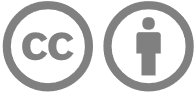 Licence: https://creativecommons.org/licenses/by/4.0 | Copyright notice: www.qcaa.qld.edu.au/copyright — lists the full terms and conditions, which specify certain exceptions to the licence. | Attribution (include the link): © State of Queensland (QCAA)  www.qcaa.qld.edu.au/copyright.20222023202320232023202420242024202420252025202520252026202620262026Term 4Term 1Term 2Term 3Term 4Term 1Term 2Term 3Term 4Term 1Term 2Term 3Term 4Term 1Term 2Term 3Term 4School roadmapSchool roadmapSchool roadmapSchool roadmapSchool roadmapSchool roadmapSchool roadmapSchool roadmapSchool roadmapSchool roadmapSchool roadmapSchool roadmapSchool roadmapSchool roadmapSchool roadmapSchool roadmapSchool roadmapSchool roadmapSummary of learning area rolloutEnglishFamiliarisation 
and auditingPlanning and assessmentImplementationHASSFamiliarisation and auditingPlanning and assessmentImplementationHPEFamiliarisation 
and auditingPlanning and assessmentImplementationLanguagesFamiliarisation and auditingPlanning and assessmentImplementationMathematicsFamiliarisation and auditingPlanning and assessmentImplementationScienceFamiliarisation 
and auditingPlanning and assessmentImplementationTechnologiesFamiliarisation 
and auditingPlanning and assessmentImplementationThe ArtsFamiliarisation 
and auditingPlanning and assessmentImplementationConsiderationsShort-term actionsMedium- and long-term actionsHow can school/system priorities and goals be supported by the rollout of learning areas?What are the implications for resources, e.g. book, digital tools, manipulatives?What are the implications for staffing?What are the implications for budgeting?What support will curriculum leaders require?What are the implications for the school calendar?